生徒・保護者の皆様へ【あいさつ文】こんにちは。高橋朱美です。講師として皆さんと勉強させていただくことになりました。どうぞよろしくお願いします。英語や翻訳、英語圏の子どもの本や絵本の勉強をして先生になりました。今でも、お友だちグループで児童文学の作品を楽しんだり、研究書を読んだりして勉強を続けています。英語で好きな本を読めるようになったら…、字幕なく映画を観られるようになったら…、いつかイギリスに留学できたら…と中学生から英語の勉強をがんばりました。イギリスの文化や自然、街並や人も大好きです。実は、クロテッド・クリームやヨークシャー・プディング、トライフルなどおいしい食べ物もたくさんあるんですよ。皆さんにもこれからいろいろな経験をしてもらいたいです。皆さんの「こんなことができるようになったら…」という気持ちを心から応援させてもらって、少しだけお手伝いさせてもらえたら、とってもうれしいです。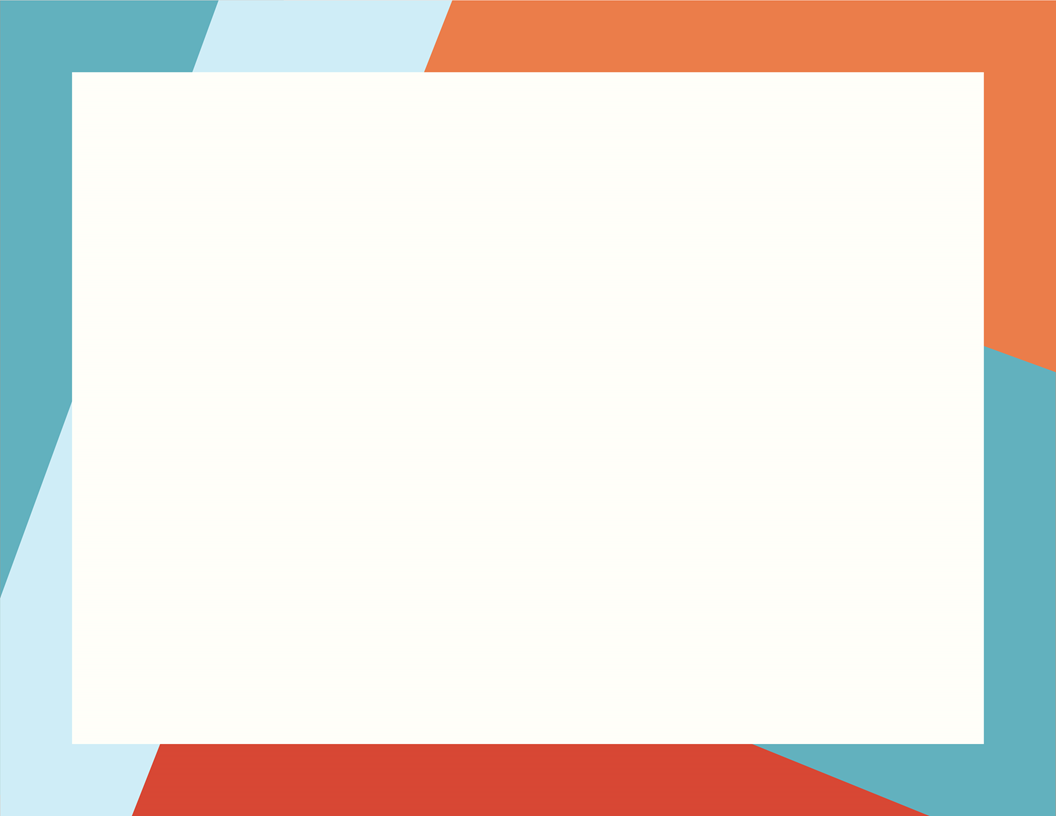 